Ouvrir le logiciel Filius et en vous aidant de la vidéo de prise en main, créer un exemple d'architecture de réseau du collège. Le réseau devra contenir :Deux salles de technologie : Techno1 et Techno2Un serveurs de fichier et d'authentification.Un routeur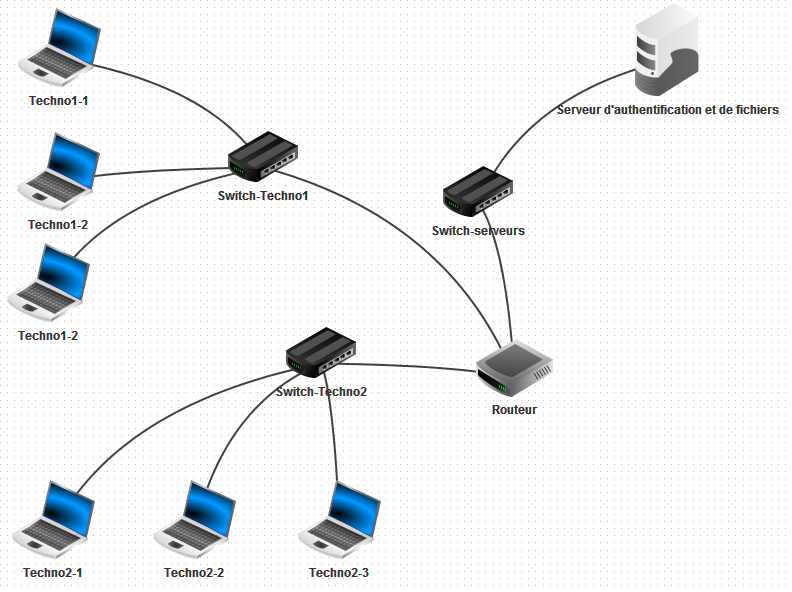 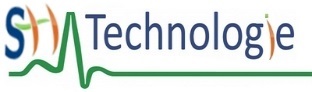 Fiche élève IP1 – Comprendre le fonctionnement d’un réseau informatique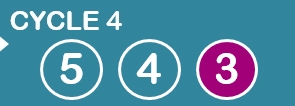 Fiche élève Application : Architecture des réseaux